Договор (публичная оферта) № 2на размещение рекламно-информационных материалов в сети ИнтернетРоссийская Федерация, г. Москва                                                                          Опубликовано «01»  Января  2021 г.Данный документ является официальным публичным предложением (офертой) Общества с ограниченной ответственностью «», в дальнейшем именуемого «Исполнитель» и содержит все существенные условия предоставления услуг.соответствии с пунктом 2 статьи 437 Гражданского Кодекса Российской Федерации (ГК РФ), в случае принятия изложенных ниже условий и оплаты услуг юридическое или физическое лицо, производящее акцепт этой оферты становится Заказчиком (в соответствии с пунктом 3 статьи 438 ГК РФ акцепт оферты равносилен заключению договора на условиях, изложенных в оферте). Акцептом является факт оплаты Заказчиком счета на услуги, предоставляемые Исполнителем.Общие положения1.1. В целях настоящей оферты нижеприведенные термины могут использоваться в следующем значении:«Оферта» - настоящий документ «предложение (публичная оферта)» на размещение рекламно-информационных материалов в сети Интернет, опубликованный в сети Интернет по адресу http://isite.ru/oferta-adv.doc.«Акцепт оферты» - в соответствии с пунктом 3 статьи 438 ГК РФ акцепт оферты равносилен заключению договора на условиях, изложенных в оферте. Акцепт оферты это полное и безоговорочное принятие оферты, оплата заказанных услуг путем предоплаты в порядке, определяемом настоящим договором. Акцептирование Заказчиком настоящего договора означает, что он полностью согласен со всеми положениями настоящего договора.«Заказчик» - юридическое или физическое лицо, осуществившее акцепт оферты, и являющееся таким образом Заказчиком услуг Исполнителя по заключенному договору оферты.«Договор оферты» - договор между Исполнителем и Заказчиком на размещение рекламно-информационных материалов в сети Интернет, который заключается посредством акцепта оферты.«Договор оферты на оказание услуг Яндекс.Директ» - документ «Оферта на оказание услуг Яндекс.Директ», далее Оферта, размещенный в сети Интернет по адресу http://legal.yandex.ru/oferta_direct/«Договор оферты на оказание услуг ООО «Гугл» - документ «Условия оказания рекламных услуг» далееО ф е р т а ,	р а з м е щ е н н ы й	в	с е т и	И н т е р н е т	п о	а д р е с уhttps://www.google.com/intl/ru_ru/adwords/select/TCGoogle_Russia2011-04.html«Яндекс» - информационные ресурсы, размещенные в сети Интернет по адресам в домене yandex.ru.«Гугл» - информационные ресурсы, размещенные в сети Интернет по адресам в доменах google.ru, google.com.«Система Яндекс.Директ» – сайт, размещенный в сети Интернет по адресу http://direct.yandex.ru «Система Google AdWords» – сайт, размещенный в сети Интернет по адресу https://adwords.google.com «Система» - Система Яндекс.Директ и/или Система Google AdWords «Пользователь» – посетитель информационных ресурсов в сети Интернет.«Поисковая система» – программно-аппаратный комплекс, интерфейс которого размещен в сети Интернет, предназначенный для поиска пользователями информации в сети Интернет.«Поисковый запрос» – текстовый запрос на поиск информации в сети Интернет, введенный пользователем в строке поиска интерфейса Поисковой системы.«Страницы результатов поиска» – страницы сайта в сети Интернет, содержащие ссылки на ресурсы сети Интернет (сайты, веб-страницы), отобранные Поисковой системой по Поисковому запросу.«Рекламное место» - место, выделенное в дизайне веб-страницы для размещения (показа) рекламных материалов.«Рекламное объявление, реклама» – рекламный баннер, содержащий рекламную информацию и Ссылку, предоставленные Заказчиком в рамках определенной Рекламной кампании для показа в соответствии с условиями Оферты, и соответствующий требованиям, обусловленным пп.3.5., 3.6. Оферты.«Ссылка» - включенная в Рекламное объявление текстовая ссылка, переадресующая обратившихся к ней посредством Клика пользователей:к информационному ресурсу (сайту) в сети Интернет, адрес (URL) которого указан Заказчиком для данного Рекламного объявления (далее - «Ссылка на сайт»); или(б) на специальную интернет-страницу, содержащую предоставленную Заказчиком для данного Рекламного объявления информацию.«Рекламная кампания» – совокупность заказанных Заказчиком Рекламных объявлений, в отношении которой или которых после заключения Договора осуществляется оказание Услуг в соответствии с определенными Заказчиком условиями размещения. Каждая Рекламная кампания имеет свой уникальный номер, присваиваемый Системой при ее создании Исполнителем, и может содержать одно или несколько Рекламных объявлений объединенных в рамках единой концепции.«Рекламные материалы» – текстовые материалы, содержащие или выражающие рекламу. «Показ» - размещение/отображение Рекламного объявления на Рекламных местах.«Клик» - обращение пользователя по содержащейся в Рекламном объявлении Ссылке после показа такому пользователю этого Рекламного объявления.«Поисковая реклама» – принцип показа Рекламы на Рекламных местах, согласно которому показ Рекламного объявления осуществляется при условии наличия в соответствующем Поисковом запросе пользователя слова/словосочетания, указанного Рекламодателем в качестве критерия (ключевого слова/словосочетания) для Показа данного Рекламного объявления. При этом могут также учитываться иные (дополнительные) критерии показа Рекламы (геотаргетинг и прочее).«Контекстная реклама» – принцип показа Рекламы, согласно которому показ Рекламного объявления осуществляется при условии наличия автоматически установленного Яндексом потенциального соответствия тематики (контекста) веб-страницы, на которой показывается Рекламное объявление, и/или соответствия интересов пользователя, которому показывается Рекламное объявление, тематике такого Рекламного объявления, определяемой по совокупности ключевых слов/словосочетаний, указанных Рекламодателем в соответствующей Рекламной кампании в качестве критерия Показа для данного Рекламного объявления, или иным способом.«Услуги Яндекс.Директ» - услуги ООО «Яндекс» по размещению Рекламы Заказчика в сети Интернет по принципам Поисковой, Контекстной, Контекстно-медийной, Таргетированной, Тематической рекламы в соответствии с условиями Договора оферты на оказание услуг Яндекс.Директ«Услуги Google AdWords» - услуги ООО «Гугл» по размещению Рекламы Заказчика в сети Интернет по принципам Поисковой, Контекстной, Контекстно-медийной, Таргетированной, Тематической рекламы в соответствии с условиями Договора оферты на оказание услуг ООО «Гугл»«Услуги Исполнителя» - услуги предоставляемые Исполнителем в рамках Договора и Приложения. «Личный Кабинет» - аккаунт Заказчика в Системах Яндекс.Директ и/или Google AdWords «Идентификатор клиента» - уникальный номер, который присваивается каждому аккаунту в СистемеЯндекс.Директ и/или Системе Google AdWords. Этот номер служит для обозначения аккаунта клиента и необходимдля отслеживания платежных действии и других операции в Системе. Идентификатор клиента в Системах ЯндексДирект и GoogleAdwords различны.«Данные для авторизации» - логин и пароль для входа в Личный Кабинет. Данные для авторизации в Системах ЯндексДирект и GoogleAdwords различны.«Отчетный период» - период оказания Услуг равный 1 (одному) календарному месяцу.1.2. В настоящей оферте могут быть использованы термины, не определенные в п. 1.1. В этом случае толкование такого термина производится в соответствии с текстом Оферты. В случае отсутствия однозначного толкования термина в тексте Оферты следует руководствоваться толкованием термина, определенным: в первую очередь – законодательством РФ, во вторую очередь - на Сайте ООО «ИнтелСайтМедиа», затем - сложившимся (общеупотребимым) в сети Интернет.Предмет оферты2.1. Исполнитель по заданию Заказчика обязуется выполнить услуги, указанные в пункте 2.2 настоящего договора оферты, а Заказчик обязуется принять и оплатить в сроки и в порядке, определенными настоящим договором и Приложением к нему, каждое из которых является неотъемлемой частью настоящего договора.2.2. Услуги, связанные с размещением рекламных материалов Заказчика в сети Интернет в Системе Яндекс.Директ и/или Системе Google AdWords, установленных данным договором оферты и Приложением к нему.Порядок исполнения договора3.1. Предоставляемые Заказчиком рекламные материалы должны соответствовать нормам и требованиям действующего законодательства РФ, и «Требованиям к рекламным материалам» Систем, размещенным и/или доступным в сети Интернет на их официальных страницах. Исполнитель оставляет за собой право отклонить любые предоставленные Заказчиком рекламные материалы, а также приостановить размещение рекламных материалов в случаях, если их размещение и/или содержание, и/или форма противоречат указанным выше требованиям, либо не соответствуют рекламной политике Исполнителя.3.2. В течение 3 (Трех) рабочих дней с момента предоставления Заказчиком рекламных материалов Исполнитель обязуется принимать решение о размещении рекламных материалов Заказчика либо об отказе от размещения. Решение Исполнителя об отказе от размещения может быть принято по любым основаниям, указанным в п. 3.1 настоящего договора оферты, которые Исполнитель сочтет существенными в каждом конкретном случае. Решение Исполнителя об отказе от размещения доводится до сведения Заказчика любым возможным способом в день его принятия.3.3. Заказчик гарантирует, что содержание и форма рекламных материалов, определение и использование ключевых слов, размещение Исполнителем рекламных материалов в соответствии с определенными Исполнителем условиями размещения не нарушает и не влечет за собой нарушение каких-либо прав третьих лиц и действующего законодательства РФ в том числе, но, не ограничиваясь, ФЗ «О рекламе».3.4. Заказчик предоставляет Исполнителю всю информацию, необходимую для оказания услуг, и осуществляет предоставление рекламных материалов, размещаемых согласно настоящему договору оферты.3.5. Заказчик предоставляет по запросу Исполнителю лицензии, сертификаты, декларации соответствия и другие документы (при необходимости) или их надлежаще заверенные копии на рекламируемые товары (работы, услуги), а также документы, свидетельствующие о достоверности информации, содержащейся в рекламном объявлении, и документы, подтверждающие соблюдение Заказчиком авторских и смежных прав в отношении объектов интеллектуальной собственности, используемых в рекламных материалах, а также выдает в письменном виде разрешение на использование интеллектуальной собственности Заказчика для осуществления Исполнителем своих обязанностей по настоящему договору оферты.3.6. Исполнитель вправе в целях исполнения настоящего договора оферты заключать договоры с третьими лицами. В этом случае Исполнитель несет полную ответственность за неисполнение и ненадлежащее исполнение третьими лицами обязательств по договору.Акцепт оферты и заключение договора4.1. Акцепт оферты, произведенный Заказчиком, до истечения срока акцепта, создает договор (статья 438 ГК РФ) на условиях настоящей оферты.4.2. Заказчик производит акцепт оферты путем предоплаты услуг, в отношении которых заключается договор. Акцепт оферты производится с учетом раздела 4 настоящей оферты.4.3. Срок акцепта составляет 7 (Семь) банковских дней с момента выставления Заказчику счета на оплату за оказываемые услуги.4.4. Договор вступает в силу с момента акцепта оферты Заказчиком и действует:до момента исполнения обязательств по оказанию услуг Исполнителем;до момента расторжения договора оферты.4.5. Договор может быть заключен последовательно неограниченное число раз.4.6. Заказчик соглашается и признает, что внесение изменений в оферту, согласно п. 6.2.3 влечет за собой внесение этих изменений в заключенный и действующий между Заказчиком и Исполнителем договор, и эти изменения вступают в силу по отношению к договору одновременно с внесенными изменениями в оферту.4.7. В случае если Заказчику необходим подписанный Исполнителем бумажный экземпляр оферты, Исполнитель выполняет данный вариант оферты на бумажном носителе, проставляет соответствующие оттиски печати и подписи ответственных лиц и высылает его в адрес Заказчика по почте.Цена и порядок расчетов5.1. Размещение рекламных материалов Заказчика осуществляется на основании расценок (тарифов), установленных в Системах, учитывая рекомендаций Исполнителя и переводится в виде Транзитного платежа на аккаунт Заказчика в Системе. Транзитный платеж Исполнитель обязуется перечислить на аккаунт заказчика в Системе, за исключением 10% платежа, являющейся оплатой услуг Исполнителя.5.2. Стоимость размещения рекламно-информационных материалов их тип, Система, указываются в счете, выставляемым Исполнителем Заказчику. Заказчик обязан своевременно, и в полном объеме перечислять Исполнителю денежные средства, согласно счетам, необходимые для выполнения настоящего договора. При этом факсимильные или электронные копии счетов, направленные Заказчику, считаются полученными и подлежат оплате. Оригиналы счетов, после отправки их по факсу или электронной почтой передаются Заказчику вместе с актами об оказанных услугах с курьером и/или почтовой доставкой, по завершению рекламных кампаний.5.3. Стоимость транзитного платежа зависит от количества ключевых слов, объявлений, конкуренции и прочих факторов влияющих на эффективность рекламы и согласовывается с Заказчиком путем устных переговоров или по электронным каналам связи.5.4. Услуги по ведению рекламной кампании Заказчика считаются выполненными, если на аккаунте Заказчика заканчиваются средства. В этом случае Исполнитель выставляет новый счет на размещение рекламных материалов.5.5. За Отчетный период оказания услуги по созданию, настройке и ведению Рекламной кампании в Системе, Оплата осуществляется 100% предоплатой, на основании выставляемых Исполнителем счетов согласно выбранного тарифа, которые перечислены в Приложении.5.6. Оплата производится путем перечисления денежных средств на расчетный счет Исполнителя. При безналичных расчетах днем оплаты является день получения денежных средств на расчетный счет Исполнителя. Оплата производится в рублях на основании выставленного счета в течение 7 (Семи) банковских дней со дня выставления счета Исполнителем.5.7. Исполнитель обязан приступить к выполнению работ в течении 2-х дней со дня поступления денежных средств на расчетный счет Исполнителя.5.8. Исполнитель вправе не размещать рекламные материалы Заказчика до момента поступления денежных средств в полном объеме.5.9. Исполнитель имеет право изменять цены, виды и объемы предоставляемых услуг. В случаях, когда изменения имеют существенное значение для исполнения Исполнителем своих обязательств по настоящему договору оферты, Исполнитель обязуется предварительно уведомлять Заказчика о таких изменениях по электронной почте, не позднее, чем за 7 (семь) календарных дней до вступления в силу данных изменений.5.10. Цены и объемы предоставляемых Исполнителем услуг не подлежат изменению: по ранее оплаченным Заказчиком счетам; по счетам, ранее выставленным Заказчику, за исключением счетов, оплата которых просрочена.5.11. Стороны согласились, что в спорных ситуациях достаточным подтверждением объема и стоимости, оказанных по настоящему договору оферты Услуг, являются данные статистики Исполнителя, полученные в электронном виде через веб-интерфейс Системы.Уведомления6.1. По настоящему договору оферты Стороны вправе передавать друг другу документы с использованием средств факсимильной и/или электронной связи и признают юридическую силу текстов документов, полученных по данным каналам связи, наравне с документами, исполненными в простой письменной форме.6.2. Такие документы будут считаться врученными с момента получения отправителем документа от принимающей документ Стороны факсимильного и/или электронного уведомления о получении сообщения. Данное сообщение должно содержать полностью время принятия документа, фамилию, имя, отчество, должность принявшего документ сотрудника. Оригиналы отправленных документов должны предоставляться Сторонами вместе с указанными в настоящем договоре актами. Исполнитель вправе использовать факсимильноевоспроизведение подписи с помощью средств механического или иного копирования, электронно-цифровой подписи либо иного аналога собственноручной подписи при подписании настоящего договора, Приложений и дополнительных соглашений, актов, запросов, уведомлений, писем и иной корреспонденции связанной с настоящим договором оферты.6.3. В случае изменения контактных данных по инициативе Заказчика контактными будут считаться те данные, которые Заказчик сообщил Исполнителю.6.4. Стороны принимают на себя всю ответственность за действия сотрудников, имеющих доступ к каналамсвязи.6.5. Заказчик гарантирует Исполнителю достоверность и своевременность предоставления информации и контактных данных.Конфиденциальность7.1. Стороны обязуются сохранять в тайне и считать конфиденциальными условия настоящего договора оферты, полученную в процессе исполнения настоящего договора информацию о коммерческой деятельности любой из Сторон, а также всю информацию, переданную одной Стороной другой Стороне, и обозначенную передающей Стороной как конфиденциальная информация передающей Стороны (далее - «Конфиденциальная Информация»), и не раскрывать, не разглашать, не опубликовывать, или иным способом не предоставлять такую информацию какой-либо третьей стороне без предварительного письменного разрешения передающей Стороны.7.2. Каждая из Сторон предпримет все необходимые меры для зашиты Конфиденциальной Информации как минимум с такой же степенью тщательности, с какой она защищает собственную конфиденциальную информацию. Доступ к Конфиденциальной Информации будет предоставлен только тем сотрудникам каждой из Сторон, которым он обоснованно необходим для выполнения служебных обязанностей, связанных с исполнением настоящего договора оферты.7.3. Конфиденциальная Информация всегда остается собственностью передающей Стороны и не должна копироваться или иным способом воспроизводиться без предварительного письменного согласия передающей Стороны.7.4. Обязательство сохранять в тайне Конфиденциальную Информацию передающей Стороны не распространяется на информацию, которая: на момент раскрытия являлась или стала всеобщим достоянием, иначе как вследствие нарушения, допущенного принимающей Стороной; или становится известной принимающей Стороне из источника, иного, чем передающая Сторона, без нарушения принимающей Стороной условий настоящего договора оферты, что может быть удостоверено документами, достаточными для подтверждения того, что источником получения Конфиденциальной Информации является третья сторона; или была известна принимающей Стороне до ее раскрытия по настоящему договору, что подтверждается документами, достаточными для установления факта обладания Конфиденциальной Информацией; или была раскрыта с письменного разрешения передающей Стороны.7.5. Обязательство сохранять в тайне Конфиденциальную Информацию в соответствии с условиями настоящего пункта 7 вступает в силу с момента подписания настоящего договора обеими Сторонами и остается в силе в течение 3 (Трех) лет с момента окончании срока действия настоящего договора оферты или его расторжения по какой-либо причине.Ответственность и ограничение ответственности8.1. За нарушение условий настоящего договора оферты Стороны несут ответственность, предусмотренную законодательством РФ и настоящим договором.8.2. Исполнитель не несет ответственности по настоящему договору оферты:8.2.1. за какие-либо косвенные/непрямые убытки и/или упущенную выгоду Заказчика вне зависимости от того, мог ли Исполнитель предвидеть возможность причинения таких убытков в конкретной ситуации или нет, если они не вызваны виновными действиями или бездействием Исполнителя;8.2.2. за какую-либо часть работ/услуг, требуемых для реализации настоящего договора, выполняемых Заказчиком без предусмотренной ответственности и/или контроля Исполнителя, а также за какой-либо ущерб, явившийся следствием виновного действия или бездействия, или нарушения настоящего договора Заказчиком.8.3. Заказчик самостоятельно в полном объеме несет ответственность за соответствие содержания и формы рекламных материалов требованиям законодательства, юридическую правомерность использования логотипов,фирменных наименований и прочих объектов интеллектуальной собственности и средств индивидуализации в рекламных материалах, в т.ч. в перечне ключевых слов, а равно за отсутствие в материалах обязательной информации, предусмотренной законодательством РФ.8.4.	В случае если размещение материалов по настоящему договору явилось основанием для предъявленияИсполнителю претензий, исков и/или предписаний по уплате штрафных санкций со стороны государственных органов и/или третьих лиц. Заказчик обязуется незамедлительно по требованию Исполнителя предоставить ему всю запрашиваемую информацию, касающуюся размещения и содержания материалов, содействовать Исполнителю в урегулировании таких претензий и исков, а также возместить все убытки (включая судебные расходы, расходы по уплате штрафов), причиненные Исполнителю вследствие предъявления ему таких претензий, исков, предписаний в связи с нарушением прав третьих лиц и/или действующего законодательства РФ в результате размещения материалов.8.5. За нарушение Заказчиком сроков оплаты, указанных в п. 5.2 настоящего договора, за исключением предоплаты, Исполнитель вправе взыскать с Заказчика пеню в размере 0,1 (Ноль целых одна десятая) % от стоимости размещения рекламно-информационных материалов за каждый день просрочки. Заказчик обязан уплатить пеню в случае предъявления письменного (электронного, факсимильного, доставленного курьером или почтовой доставкой) требования Исполнителя.Права и обязанности сторон9.1. Исполнитель обязуется:9.1.1. Исполнить услуги в рамках настоящей оферты.9.1.2. Обеспечить своевременное выставление счетов.9.1.3. Уведомлять Заказчика, путем направления официального сообщения, об изменениях стоимости услуг по настоящему договору.9.2. Исполнитель имеет право:9.2.1. Приостановить обслуживание Заказчика или расторгнуть договор в безусловном порядке в случае не поступления оплаты за услуги в установленные настоящим договором сроки.9.2.2. В одностороннем порядке пересматривать стоимость услуг на следующий период обслуживания, уведомив Заказчика об изменении цены за 30 (Тридцать) дней до окончания договора.9.2.3. В любой момент изменять условия данной публичной оферты. При этом Исполнитель обеспечивает публикацию измененных условий по адресу http://isite.ru/oferta-adv.doc.Все вновь внесенные изменения вступают в силу с момента даты их публикации.9.3. Заказчик обязан:9.3.1. Своевременно и в полном объеме оплачивать услуги оказываемые Исполнителем в соответствии с настоящим договором.9.3.2. Самостоятельно ознакомиться с информацией об условиях настоящей оферты по адресу http://isite.ru/oferta-adv.doc.9.4. Заказчик имеет право:9.4.1. Требовать от Исполнителя качественного предоставления услуг в соответствии с настоящим договором.10. Срок действия и условия расторжения договора10.1. Настоящий договор оферты заключается на срок 12 (Двенадцать) месяцев и вступает в силу с даты подписания его уполномоченными представителями обеих Сторон.10.2. Настоящий договор оферты считается пролонгированным на 1 (Один) календарный год на тех же условиях, если ни одной из Сторон не будет направлено уведомление о прекращении действия настоящего договора не позднее, чем за 30 (Тридцать) календарных дней до даты окончания срока действия настоящего договора. Пролонгация возможна неограниченное количество раз.10.3. Настоящий договор оферты, может быть, расторгнут досрочно:10.3.1. по соглашению Сторон в любое время;10.3.2. по инициативе любой из Сторон с письменным уведомлением другой Стороны не менее чем за 30 (Тридцать) дней до предполагаемой даты расторжения;10.3.3. по иным основаниям, предусмотренным настоящим договором и/или действующим законодательством РФ.10.4. При расторжении настоящего договора оферты Сторонами производятся окончательные взаиморасчеты с учетом стоимости, фактически оказанных по настоящему договору услуг.10.5. Обязательства Сторон по настоящему договору, которые в силу своей природы должны продолжать действовать (включая обязательства в отношении конфиденциальности, проведения взаиморасчетов но, не ограничиваясь указанным), остаются в силе после окончания срока действия настоящего договора.11.  Форс-мажор11.1. Стороны освобождаются от ответственности за частичное или полное неисполнение обязательств по настоящему договору оферты, если это неисполнение явилось следствием обстоятельств непреодолимой силы, которые возникли после заключения настоящего договора, либо если неисполнение обязательств Сторонами по настоящему договору явилось следствием событий чрезвычайного характера, которые Стороны не могли ни предвидеть, ни предотвратить разумными мерами.11.2. К обстоятельствам непреодолимой силы относятся события, на которые Сторона не может оказывать влияния и за возникновение которых она не несет ответственности, как то: война, восстание, забастовка, землетрясение, наводнение, пожар, суровые погодные условия или подобные явления, правительственные постановления, распоряжения (указы) государственных органов (Президента РФ), законы и иные нормативные акты компетентных органов, принятые после подписания настоящего договора и делающие невозможным исполнение обязательств, установленных настоящим договором, а также действия государственных или муниципальных органов и их представителей, препятствующих выполнению условий договора, и другие непредвиденные обстоятельства, в том числе неполадки городской электросети но, не ограничиваясь указанным.11.3. Сторона, ссылающаяся на обстоятельства непреодолимой силы, обязана информировать другую Сторону о наступлении и характере подобных обстоятельств в письменной форме с приложением копий соответствующих документов.11.4. В случае возникновения обстоятельств непреодолимой силы срок выполнения обязательств по настоящему договору отодвигается соразмерно времени, в течение которого действуют такие обстоятельства и их последствия.11.5. В случае если срок действия обстоятельств непреодолимой силы превышает 6 (Шесть) месяцев, каждая из Сторон имеет право расторгнуть настоящий договор.12. Прочие обязательства12.1. Настоящий договор оферты и его исполнение регулируется в соответствии с законодательством Российской Федерации.12.2. Все споры и разногласия между Сторонами по настоящему договору, в связи с настоящим договором и/или его исполнением Стороны будут стремиться урегулировать путем переговоров. Если в результате переговоров Стороны не достигли взаимоприемлемого решения, спор подлежит разрешению в Арбитражном суде города Москвы.12.3. Настоящий договор представляет собой полное согласие и понимание Сторон в отношении предмета настоящего договора и отменяет все предшествовавшие его заключению переговоры, обсуждения и договоренности между ними в отношении предмета настоящего договора. Ни одна из Сторон не связана никакими обязательствами, условиями, гарантиями, заверениями, определениями, иными, чем прямо указанными в настоящем договоре оферты.13. Реквизиты ИсполнителяИсполнитель:ИНН:	7727447500 КПП: 772701001129085, г. Москва, ул. Звездный бульвар 21 с1 оф 512 Р/С:	40702810201100014253 в «АЛЬФА-БАНК» (АО) г. Москвы К/С:	30101810200000000593БИК:	044525593Режим работы: пн-пт с 10:00 до 19:00 Телефон: +7 495 725 78 37 Email: info@isite.ruПриложение №1Услуги в зависимости от выбранного тарифа могут включать с себя следующие работы:Регистрация аккаунта в системе контекстной рекламы ЯндексДирект и/или GoogleAdwordsНастройка персонального доступа для клиента в аккаунт в системе контекстной рекламы ЯндексДирект и/или GoogleAdwordsПодбор и Согласование поисковых запросовСоздание, настройка, корректировка рекламных кампанийСоздание, настройка, корректировка рекламных объявленийНастройка геотаргетингаНастройка временного таргетингаВыбор стратегии контекстной рекламыНастройка показов рекламных объявлений на тематических площадкахАнализ конверсии, рекомендации по увеличению конверсииКорректировка объявленийРекламные системы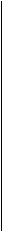 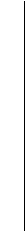 Тарифы:БазовыйСреднийПродвинутыйСтоимость разработки РК Яндекс.Директ7990 рублей14990 рублей19990 рублейСтоимость разработки РК Google AdWords9990 рублей19990 рублей21990 рублейКоличествоДо 100До 500До 1000ключевых запросовДо 100До 500До 1000ключевых запросовКоличествоДо 5До 25До 50объявленийДо 5До 25До 50объявленийКоличество1510кампаний1510кампанийСрок настройки48 часов72 часа96 часоврекламной кампании48 часов72 часа96 часоврекламной кампанииЯндекс Метрика-ДаДаGoogle Analytics-ДаДаНастройка целей--До 10Анализ конверсии,ДополнительнаяДополнительнаяДарекомендацииуслугауслугаДарекомендацииуслугауслугаКорректировка1 раз в месяц1 раз в месяц1-4 раза в месяц1-4 раза в месяц1-4 раза в месяцобъявлений1 раз в месяц1 раз в месяц1-4 раза в месяц1-4 раза в месяц1-4 раза в месяцобъявленийРетаргетингДополнительнаяДополнительнаяДаДаДаРетаргетингуслугауслугаДаДаДауслугауслугаБазовая отчетность 1ДаДаДаДаДараз в неделюДаДаДаДаДараз в неделюПродвинутаяДополнительнаяДополнительнаянастройка системДополнительнаяДополнительнаяДаДаДанастройка системуслугауслугаДаДаДааналитикиуслугауслугааналитикиРекламный бюджет1500 — 50000 руб./мес.50000 — 100000 руб./мес.От 100000руб./мес.От 100000руб./мес.От 100000руб./мес.Рекламный бюджет1500 — 50000 руб./мес.Стоимость ведения вмесяц (1 рекламная10% бюджета10% бюджета7% бюджета7% бюджета7% бюджетасистема)